Отчетпо результатам анкетирования (опроса) обучающихся об удовлетворенности условиями, содержанием, организацией и качеством образовательного процесса в целом и отдельных дисциплин (модулей) и практик в рамках реализации образовательной программы среднего профессионального образования по специальности 38.02.01 «Экономика и бухгалтерский учет (по отраслям)»
Внутренняя оценка качества образовательной деятельности по образовательной программе подготовки специалистов среднего звена (далее образовательной программе) по специальности 38.02.01 «Экономика и бухгалтерский учет (по отраслям)», была проведена в 2021 года.1. Результаты анкетирования (опроса) обучающихся по программе подготовки специалистов среднего звенаВ анкетировании приняли участие 42 студента, что составило 78,0 % от количества обучающихся по программе.О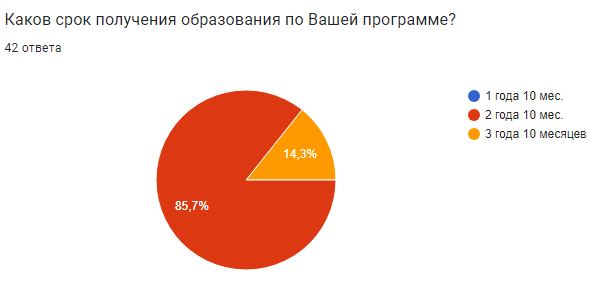 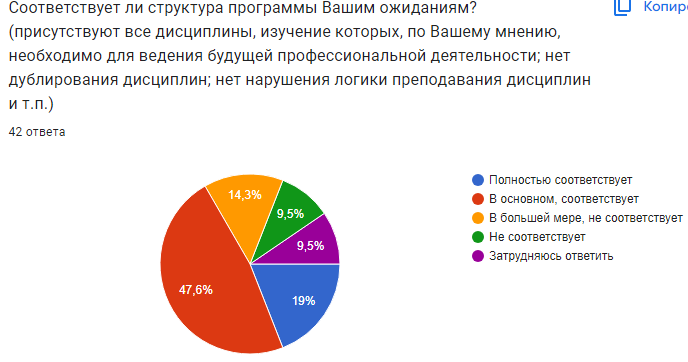 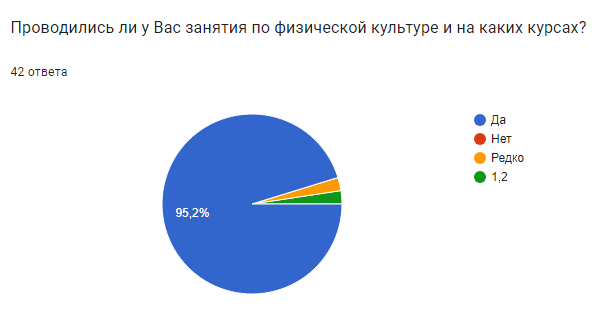 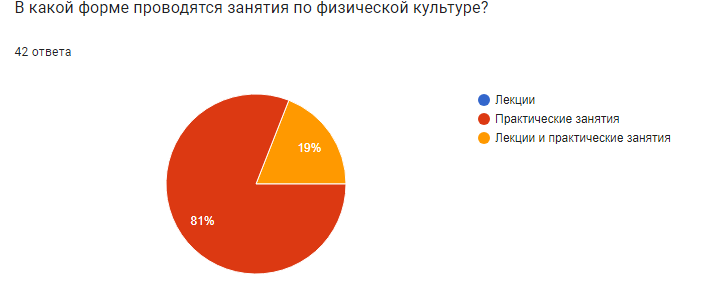 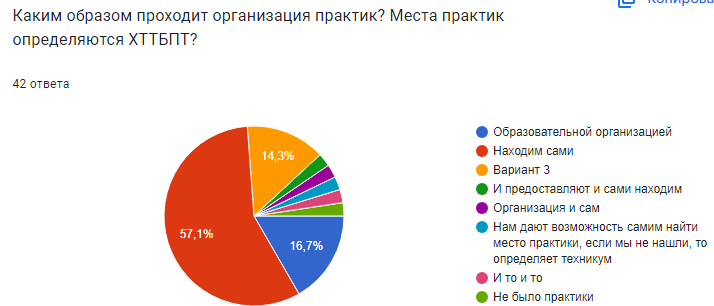 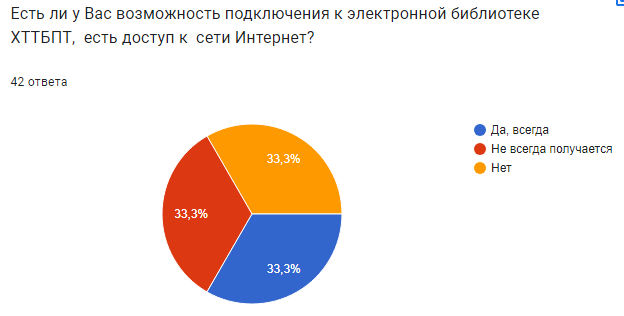 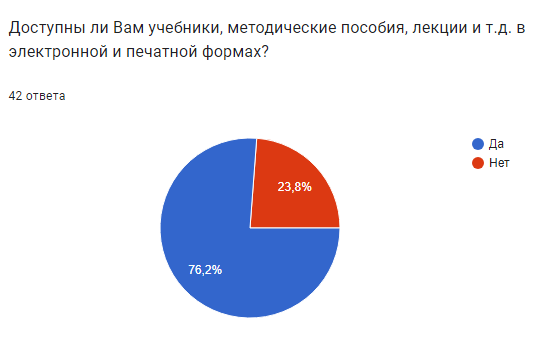 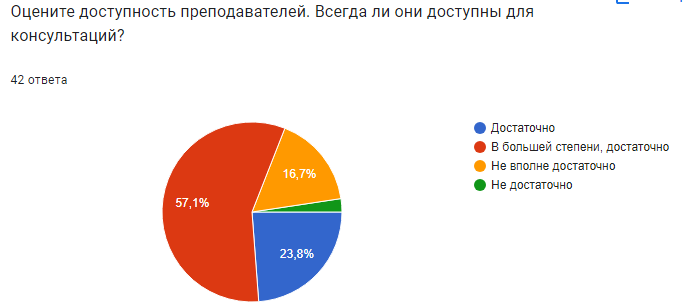 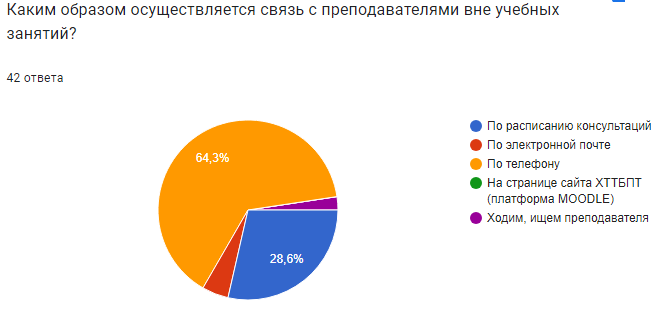 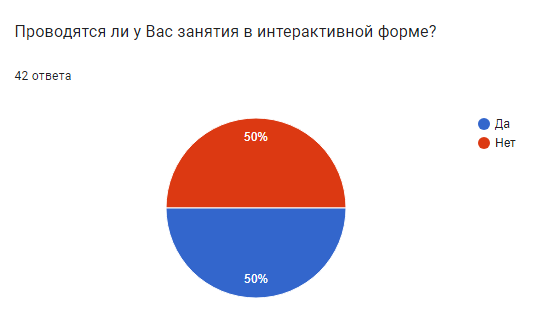 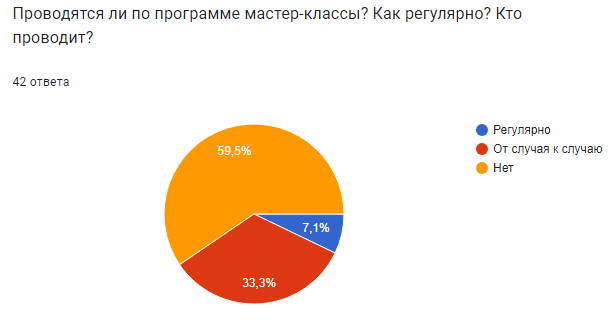 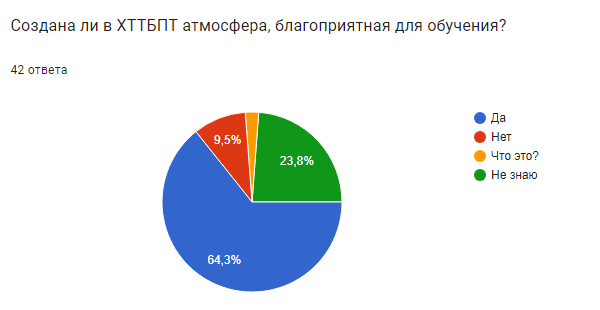 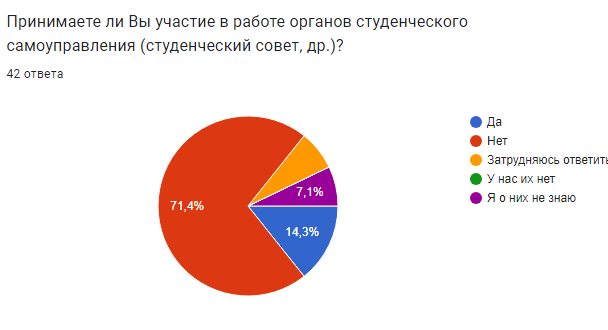 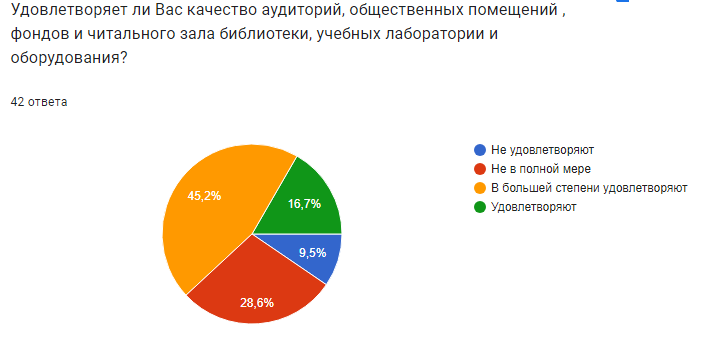 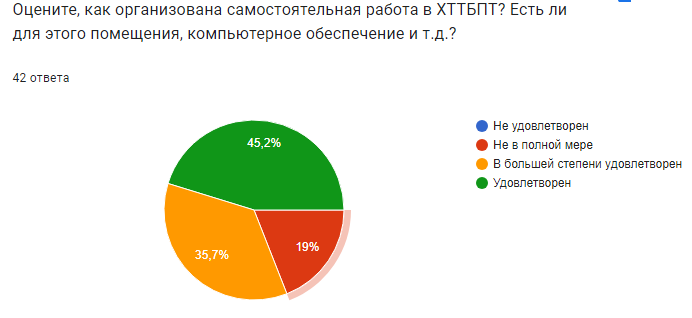 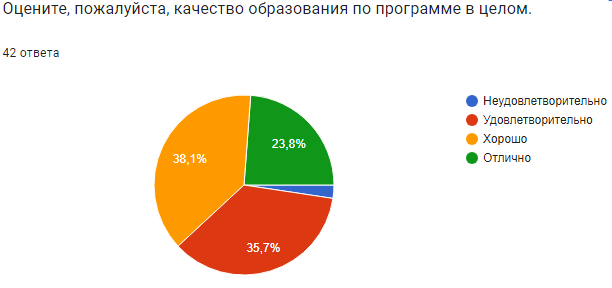 